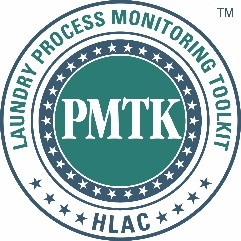 AGREEMENTPlease list desired timeframe (i.e., month or weeks of) to schedule the testing: ______________I.	LAUNDRY ORGANIZATION INFORMATIONLaundry Organization or Company Name: __________________________________________Contact Person: _______________________________________________________________Position or Title: _______________________________________________________________Street Address: _______________________________________________________________City:  _______________________________________________________________________State:  ______________________________________________________________________Zip: ________________________________________________________________________Country: _____________________________________________________________________Telephone: ___________________________________________________________________ Fax: ________________________________________________________________________Contact Person’s Cell Phone: ____________________________________________________ E-mail: ______________________________________________________________________Is the invoice address the same as above? 	_____ YES 	_____ NOIf NO, please provide invoice address:  _____________________________________________II.	DEMOGRAPHICS (Demographic information is held strictly confidential within HLAC) Type of laundry organization (please check one):Healthcare Textiles processed only __________Healthcare and Hospitality Textiles processed (Mixed Plant) __________Hospitality Textiles processed only __________Percentage of healthcare textiles processed at this location ______% (Pounds: i.e., 50% healthcare, 50% non-healthcare) Age of laundry organization ________Number of employees __________Is the Laundry Organization HLAC accredited?  _____ YES 	_____ NO III.	HLAC LAUNDRY PROCESS MONITORING TOOLKIT FEES All monies are listed in U.S. currencyHLAC Laundry Process Monitoring ToolKit  fee must be paid prior to the Test Kit being sent to the Laundry Organization.In the table below, Subscription ToolKit Rates are provided for laundry organizations.Laundry Organizations may choose testing: Bi-Annually, Quarterly, Semi-Annually, or Annually.Subscription ToolKit Testing Rates may be applied to a laundry with one facility or across multiple facilities.Example 1:  A single-facility laundry may order the quarterly testing package and spread out its testing annually every three months for that one facility.Example 2:  A multiple-facility laundry, for example with four facilities, purchasing the same quarterly testing package, may apply a single test to each of its four laundries. HLAC Laundry Process Monitoring ToolKit  fee must be paid prior to the ToolKit being sent.VI.	RETURN OF HLAC LAUNDRY PROCESS MONITORING TOOLKIT TO THE LABORATORYAfter completion of testing, pack the ToolKit according to the directions received.A return label will be provided included with the ToolKit.  Adhere the label to the ToolKit.The ToolKit must be returned using 2nd day shipment.VII.	HLAC LAUNDRY PROCESS MONITORING TOOLKIT AGREEMENT & PAYMENTThe company check is made payable to Healthcare Laundry Accreditation Council or HLAC.Mail the check to:Healthcare Laundry Accreditation CouncilP.O. Box 7770147014 Solution CenterChicago, IL 60677-7000VIII.	ACKNOWLEDGEMENT AND AGREEMENT By signing this agreement, the laundry organization agrees to the terms set forth in this document as well as the HLAC Laundry Process Monitoring ToolKit Laundry Acknowledgement and Agreement (see attached).  ____________________________________	___________________________________Signed 						Printed Name____________________________________	 __________________________________Date 							TitleFor more information or questions, please contact:Healthcare Laundry Accreditation Council (HLAC)Toll Free:  855-277-HLAC (4522) Telephone:  815-436-1404Fax: 815-436-1403Email: pmtk@hlacnet.orgwww.PMTKnet.org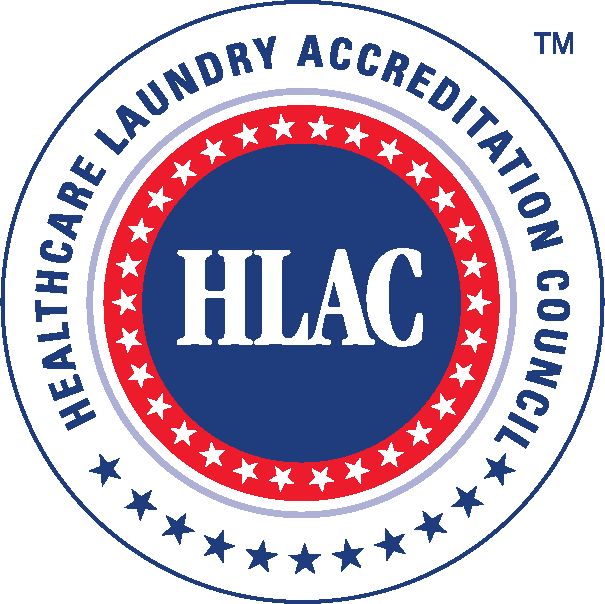 ONE TIME TOOLKIT TESTING RATE(All monies are listed in U.S. currency)Cost with Contact PlatesCost with ATP SwabsBioburden Analysis (Textile Analysis)Includes aerobic plate count, yeast and mold and spore forming testing for 3 types of linen (cotton, polyester, and blend)Contact Surface TestingContact plate testing (10 plates)ATP Analysis (10 swabs)Air Sampling (3 plates)Laundry Process Water Analysis (3 bottles)Hand Hygiene Testing (3 kits)PRICE$1,975$1,575SUBSCRIPTION RATES(All monies are listed in U.S. currency)Cost with Contact PlatesCost Per TestPackageCost with ATP SwabsCostPer TestPackageBi-Monthly Test Package(includes all 5 tests, performed 6 times in a year)$9,550 $1,591$7,150$1,191Quarterly Test Package(includes all 5 tests, performed 4 times in a year)$6,650$1,662$4,980 $1,245Semi-Annual Test Package (includes all 5 tests, performed 2 times in a year)$3,475$1,737$3,025$1,512Annual Package(includes all 5 tests, performed 1 time in a year)$1,975$1,575TOTAL